BÁO CÁO KẾT QUẢ SXKD NĂM 2020 VÀ KẾ HOẠCH NĂM 2021Kính thưa Quý vị đại biểu và Quý vị cổ đông!Năm 2020 là một năm có nhiều khó khăn và thử thách đối với Việt Nam nói chung và hoạt động sản xuất kinh doanh của Công ty nói riêng khi nền kinh tế phải đối mặt với nhiều biến động của giá dầu, sự bất ổn chính trị trên toàn cầu và đặc biệt là sự bùng phát của đại dịch Covid-19. Các yếu tố bất lợi trên đã đặt ra cho Công ty nhiều thách thức trong việc triển khai kế hoạch kinh doanh năm 2020. Bên cạnh nhiệm vụ tổ chức sản xuất kinh doanh đảm bảo hiệu quả, an toàn tuyệt đối trên tất cả các lĩnh vực thì phải tiếp tục ưu tiên tập trung nguồn lực để duy trì tốc độ tăng trưởng bền vững cũng như nâng cao hiệu quả công tác quản trị nội bộ làm tiền đề cho giai đoạn tiếp theo. Chính vì vậy, trên cơ sở nhiệm vụ đã được Đại hội đồng cổ đông giao, ngay từ những ngày đầu năm Công ty đã bám sát diễn biến thị trường, chính sách vĩ mô của Nhà nước, tích cực thực hiện đồng bộ, quyết liệt các giải pháp đề ra đối với từng lĩnh vực kinh doanh. Với sự cố gắng nỗ lực hết mình của toàn thể người lao động, sự quyết tâm của đội ngũ Ban Tổng giám đốc, sự chỉ đạo đồng hành của Hội đồng quản trị cùng sự ủng hộ của Tập đoàn Xăng dầu Việt Nam, Tổng công ty vận tải thủy Petrolimex, năm 2020 Công ty vẫn hoàn thành vượt mức hầu hết các chỉ tiêu kế hoạch kinh doanh Đại hội đồng cổ đông giao. I. Kết quả hoạt động SXKD năm 20201. Kết quả kinh doanh hợp nhất*Về sản lượng và doanh thu: Với việc nhận định, bám sát và đánh giá đúng tình hình thị trường vận tải thế giới và trong nước, Công ty đã thực hiện nhiều giải pháp như đảm bảo tối đa ngày tàu tốt, linh hoạt trong công tác điều hành, phối hợp tốt với Tập đoàn, Tổng công ty vận tải thủy Petrolimex trong công tác điều động hàng hóa nên tổng sản lượng vận tải năm 2020 đạt 1.299 triệu m3,tấn đạt 101,5% kế hoạch và bằng 95% so với năm 2019. Điều này thể hiện sự nỗ lực và khả năng tăng trưởng phát triển bền vững của Công ty. Trên cơ sở ưu tiên hàng đầu đảm bảo an toàn tuyệt đối trong hoạt động sản xuất kinh doanh, năm 2020 tổng doanh thu và thu nhập hợp nhất đạt 322,89 tỷ đồng (trong đó Tổng doanh thu bán hàng và cung cấp dịch vụ hợp nhất đạt 321,98 tỷ đồng) đạt 101,5% kế hoạch, bằng 93% so với năm 2019 trong đó: + Doanh thu vận tải đạt 209,8 tỷ đồng, đạt 100% kế hoạch do Công ty đã tập trung khai thác hiệu quả các tàu đã đầu tư, tăng khai thác tuyến dài.+ Hoạt động kinh doanh xăng dầu tiếp tục tập trung vào khách hàng truyền thống, mở rộng và phát triển khách hàng mới nên sản lượng tăng 15% và doanh thu xăng dầu chính đạt 81,6 tỷ đồng, tăng 5,3% so với kế hoạch.  + Hoạt động kinh doanh bất động sản và dịch vụ khác: đạt 9,8 tỷ đồng.  + Doanh thu hoạt động đóng mới và sửa chữa tàu đạt: 20,55 tỷ đồng bằng 105,36% kế hoạch năm và tăng 8,37% so với năm 2019. + Doanh thu hoạt động tài chính và thu nhập khác đạt: 0,9 tỷ đồng. * Lợi nhuận: Tổng lợi nhuận trước thuế đạt 8.070 triệu đồng đạt 133,5% kế hoạch và tăng 11,4% so với năm 2019. Trong đó:+ Kinh doanh vận tải lãi: 8.306 triệu đồng, đạt 118% kế hoạch và tăng 25% so với năm 2019, chủ yếu do công ty đã có các giải pháp khai thác tàu tăng cơ cấu tuyến dài tăng dẫn đến tăng doanh thu và giảm chi phí tương ứng. + Hoạt động kinh doanh xăng dầu lỗ: 498 triệu đồng. Năm 2020 sự bùng phát của đại dịch Covid-19 đã tác động tiêu cực tới nền kinh tế thế giới nói chung và Việt Nam nói riêng. Hoạt động kinh doanh xăng dầu cũng chịu tác động không nhỏ từ đại dịch Covid-19 do hệ quả của việc giãn cách xã hội và hạn chế đi lại của người dân dẫn tới nhu cầu tiêu thụ xăng dầu giảm sút. Chiết khấu bán hàng giảm 87 đồng/lít so với năm 2019, chi phí cố định tăng dẫn đến lợi nhuận của hoạt động kinh doanh xăng dầu không đạt như kế hoạch đề ra.  + Lĩnh vực đóng mới và sửa chữa cơ khí: là toàn bộ hoạt động của Công ty con, thể hiện trên báo cáo hợp nhất lãi 313 triệu đồng. Doanh thu sửa chữa và đóng mới đạt 20,55 tỷ đồng, đạt 105,36% kế hoạch và tăng 8,37% so với năm 2019.   + Kinh doanh bất động sản và dịch vụ khác: lãi 1.614 triệu đồng đạt 112% kế hoạch và tăng 574,02% với năm 2019 (do năm 2019 hoạt động kinh doanh xây dựng nhà của dự án Đông Hải đang dở dang, chưa hạch toán được doanh thu). + Hoạt động tài chính và hoạt động khác: lỗ 1.689 triệu đồng chủ yếu do lãi vay ngân hàng.  		2. Tình hình tài chính - Tình hình tài sản, nguồn vốn:Tổng tài sản hợp nhất tại thời điểm 31/12/2020 của Công ty là: 287.058 triệu đồng, trong đó tài sản dài hạn là 237.300 triệu đồng chiếm 82,67%. Tài sản ngắn hạn và dài hạn đều có sự thay đổi tương đương về giá trị so với cùng kỳ, do đó tỷ trọng tài sản dài hạn và ngắn hạn trong tổng tài sản không có sự biến động lớn. Cụ thể tài sản ngắn hạn chiếm tỷ trọng 17,33%, tương ứng tăng 1,96% so với năm 2019. Cơ cấu tài sản biến động theo hướng tăng tỷ trọng tài sản ngắn hạn, phù hợp với sự gia tăng các khoản phải thu ngắn hạn của khách hàng.- Tình hình nợ phải trả:Năm 2020, về tỷ trọng cơ cấu nguồn vốn có sự biến động nhẹ theo hướng tăng tỷ trọng vốn chủ sở hữu. Vốn chủ sở hữu tại ngày 31/12/2020 chiếm 32% tổng nguồn vốn, tăng 3% so với năm 2019, ngược lại nợ phải trả chiếm tỷ trọng 67%, giảm 4% so với năm 2019. Nợ phải trả của Công ty chủ yếu là nợ dài hạn trong đó phần lớn là khoản vay đầu tư tàu. Sự thay đổi cơ cấu nguồn vốn trong năm 2020 là hợp lý vì Công ty đang tập trung vào việc phát triển sản xuất kinh doanh, vẫn đảm bảo được sự tự chủ về tài chính. - Khả năng thanh toán:Công ty luôn đảm bảo khả năng thanh toán nợ đến hạn, các chỉ tiêu tài chính thể hiện khả năng thanh toán năm 2020 vẫn ở mức an toàn, tuân thủ các tuy định của pháp luật. Tuy vẫn còn tiềm ẩn một số rủi ro trong thanh toán nợ ngắn hạn nhưng có xu hướng ngày càng tốt hơn so với năm 2019.  - Khả năng sinh lời:Các chỉ số sinh lời năm 2020 nhìn chung đều cao hơn với năm 2019 cho thấy Công ty đã sử dụng vốn có hiệu quả, đảm bảo được kỳ vọng của nhà đầu tư. 3. Tình hình đầu tư, thực hiện các dự án:	Năm 2020, Ban Tổng giám đốc xác định tiếp tục tập trung đầu tư vào các hoạt động cốt lõi để gia tăng lợi nhuận đồng thời đảm bảo an toàn mọi mặt của hoạt động sản xuất kinh doanh (con người, phòng chống cháy nổ, vệ sinh môi trường, hàng hóa..), do đó công tác đầu tư cơ sở vật chất của lĩnh vực vận tải và kinh doanh xăng dầu đặt trọng tâm vào việc sửa chữa và nâng cấp. Trong năm Công ty đã thực hiện quyết toán sữa chữa định kỳ và giữa kỳ 08 phương tiện vận tải sông với tổng chi phí sửa chữa là 6,35 tỷ đồng. Đầu tư lắp đặt cẩu hàng cho tàu PTSHAIPHONG 02, đầu tư lắp đặt 03 cột bơm cho các cửa hàng xăng dầu. Tổng giá trị đầu tư thực hiện trong năm theo Nghị quyết Đại hội đồng cổ đông là 15,86 tỷ đồng. Thanh lý 01 tàu sông với giá trị thanh lý là 875 triệu đồng và đang triển khai dự án đóng mới 01 tàu sông trọng tải 800 tấn để thay thế tàu đã cũ, hết niên hạn sử dụng.  4. Công tác tổ chức và quản lý Công ty:Trong năm 2020 Công ty không có thay đổi về mô hình cơ cấu tổ chức, tuy nhiên đây cũng là vấn đề được ban lãnh đạo đặt ra nhằm cải tiến, hoàn thiện để đáp ứng được nhu cầu phát triển trong những năm tới.  Bên cạnh việc điều hành kinh doanh trực tiếp thì vấn đề hoàn thiện công tác quản lý cũng là vấn đề Công ty tập trung trong năm 2020. Tổ chức đánh giá đường vận động hàng hóa để có chiến lược đầu tư, tái cơ cấu đội tàu. Hoàn thiện hệ thống văn bản quản trị để đảm bảo hoạt động khai thác đội tàu an toàn, hiệu quả, tăng cường công tác quản lý, nâng cao hiệu quả sử dụng vốn. Để kiểm soát được các rủi ro và tăng cường hiệu quả hoạt động, trong năm Công ty đã tiến hành nhiều đợt kiểm tra định kỳ cũng như đột xuất đối với các phương tiện vận tải. Hàng tháng tiến hành thanh kiểm tra tiền, hàng hóa của các cửa hàng xăng dầu nên năm 2020 Công ty không để xảy ra sự cố mất an toàn trong quá trình sản xuất kinh doanh.  Con người là một trong những yếu tố then chốt của sự thành công trong kinh doanh của Công ty vì vậy Công ty luôn chú trọng và thực hiện đầy đủ chế độ chính sách đối với người lao động theo quy định. Trong năm 2020 Công ty đã có những điều chỉnh trong chính sách lương, thưởng để phù hợp với hoạt động kinh doanh và quy định của Chính phủ về mức lương tối thiểu vùng, đảm bảo sự tăng trưởng thu nhập của người lao động theo năng suất lao động và giúp cho họ yên tâm và gắn bó lâu dài. II. Kế hoạch năm 2021 và các giải pháp thực hiệnKế hoạch tài chính tổng hợp năm 2021:Tình hình kinh tế năm 2021 dự báo tăng trưởng ở mức thấp so với mức tăng trưởng hàng năm và tiếp tục có nhiều biến động do ảnh hưởng của đại dịch bệnh Covid-19. Với tinh thần hướng đến sự phát triển, cố gắng tối đa và cao nhất thực hiện nhiệm vụ ĐHĐCĐ giao, Công ty xây dựng kế hoạch kinh doanh và đầu tư năm 2021 trình Đại hội đồng cổ đông với các chỉ tiêu cơ bản như sau:Các giải pháp cụ thể:Về công tác quản lý: rà soát, hoàn thiện tất cả các quy định, quy trình; từng khâu trong kinh doanh. Đặc biệt chú trọng đến khâu kiểm tra, đánh giá nhằm phát hiện những vấn đề còn hạn chế để có biện pháp khắc phục kịp thời. Chủ động và triển khai thực hiện triệt để việc tiết giảm chi phí trên tất cả các lĩnh vực kinh doanh, tránh gây lãng phí, thất thoát. Về công tác thị trường: Triển khai đánh giá tình hình thị trường và bám sát nhu cầu vận chuyển của Tập đoàn/Tổng công ty vận tải thủy Petrolimex để định hướng năng lực vận tải tại Công ty trong dài hạn. Về công tác tài chính: Hoàn thiện các quy định về quản lý tiền hàng trong kinh doanh xăng dầu, tăng cường công tác kiểm tra, đôn đốc thu hồi nợ của khách hàng đảm bảo tài chính cho đầu tư và hoạt động SXKD đem lại hiệu quả cho Công ty. Tập trung chỉ đạo các đơn vị thành viên phát triển sản xuất, tiết giảm chi phí, cân đối dòng tiền hoạt động, nâng cao hiệu quả sử dụng vốn và hiệu quả kinh doanh. Thực hiện đầy đủ nghĩa vụ đối với ngân sách Nhà nước và đảm bảo quyền lợi cổ đông. Về công tác tổ chức lao động tiền lương: Tập trung cho việc tuyển chọn nhân sự có đủ trình độ đáp ứng được nhu cầu công việc, đồng thời có kế hoạch đào tạo cụ thể nâng cao trình độ chuyên môn cho từng lĩnh vực của Công ty. Xây dựng và ban hành thang bảng lương mới phù hợp với quy định của pháp luật. Về công tác đầu tư phát triển nâng cao hiệu quả sản xuất kinh doanh: Năm 2021 Công ty tiếp tục thực hiện tái cơ cấu đội tàu sông theo hướng thay thế các tàu đã cũ, hết niên hạn sử dụng phù hợp với yêu cầu của Tập đoàn xăng dầu Việt Nam và thực tế hoạt động kinh doanh. Tập trung nguồn lực đầu tư, kinh doanh vào các lĩnh vực cốt lõi, có lợi thế cạnh tranh và khai thác có hiệu quả các tàu đã đầu tư.  Về công tác an toàn: Tiếp tục nâng cao công tác quản lỹ kỹ thuật, an toàn, tăng cường bảo dưỡng, sửa chữa, an toàn đội tàu. Rà soát và khắc phục triệt để các khiếm khuyết trong các đợt kiểm tra đảm bảo tàu luôn đáp ứng tốt điều kiện chấp nhận tàu của các kho, cảng. Hạn chế tối đa thời gian dừng tàu do vấn đề kỹ thuật, an toàn. Quản lý chặt chẽ các định mức kỹ thuật vật tư, tiêu hao nhiên liệu đội tàu, hao hụt hàng hóa, chi phí khai thác và sửa chữa tàu, chi phí quản lý. Thường xuyên rà soát, điều chỉnh, xây dựng hoàn chỉnh các định mức kinh tế, kỹ thuật nhằm tiết giảm tối đa chi phí vận hành doanh nghiệp cũng như hoàn chỉnh hệ thống quy trình, quy chế nhằm nâng cao công tác quản lý và hiệu quả hoạt động sản xuất kinh doanh. Đảm bảo an toàn mọi mặt của quá trình sản xuất kinh doanh (con người, hàng hóa, môi trường…). Các công tác khác: phối hợp với các ban ngành đoàn thể trong và ngoài Công ty làm tốt công tác Đảng; Công đoàn; các công tác xã hội khác nhằm giải quyết hài hòa các mối quan hệ, nâng cao đời sống tinh thần của cán bộ công nhân viên toàn Công ty.Trên đây là kết quả hoạt động SXKD năm 2020 và kế hoạch năm 2021 báo cáo tại Đại hội đồng cổ đông thường niên năm 2021 của Công ty cổ phần vận tải và dịch vụ Petrolimex Hải Phòng. Trân trọng cảm ơn./.TCTY VẬN TẢI THỦY PETROLIMEXCỘNG HÒA XÃ HỘI CHỦ NGHĨA VIỆT NAMCTCP VẬN TẢI VÀ DỊCH VỤ PETROLIMEX HP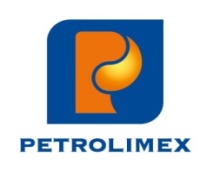 Độc lập - Tự do - Hạnh phúcTTChỉ tiêuĐơn vị tínhThực hiện năm 2019Kế hoạch năm 2020Thực hiện năm 2020TH2020/KH2020TH2020/TH20191Sản lượng vận chuyển 1000m3,tấn1.3751.2801.299101,5%95%2Tổng doanh thu bán hàng và cung cấp dịch vụ hợp nhấtTriệu đồng346.074318.216321.981101,2%93%3Tổng Lợi nhuận trước thuế hợp nhấtTriệu đồng7.2446.0458.070133,5%111,4%4Tổng Lợi nhuận sau thuế hợp nhất Triệu đồng5.1514.3007.136166%138,5%5Tổng giá trị đầu tư (cả sửa chữa lớn)Triệu đồng10.02624.88015.86163,75%158,2%Chỉ tiêu về cơ cấu vốnThực hiệnNăm 2019Thực hiệnNăm 2020Nợ phải trả/Tổng nguồn vốn0,710,67Vốn chủ sở hữu/Tổng nguồn vốn0,290,32Chỉ tiêu khả năng thanh toánThực hiệnNăm 2019Thực hiệnNăm 2020Hệ số thanh toán hiện hành0,500,60Hệ số thanh toán tổng quát1,401,50Chỉ tiêu khả năng sinh lờiThực hiện Năm 2019Thực hiện Năm 2020Tỷ suất Lợi nhuận sau thuế/Doanh thu thuần1,5%2,2%Tỷ suất Lợi nhuận sau thuế/Vốn chủ sở hữu (ROE)5,7%7,7%Tỷ suất Lợi nhuận sau thuế/Tổng tài sản (ROA)1,7%2,5%Tỷ suất Lợi nhuận sau thuế/Vốn điều lệ9,25%12,82%TTChỉ tiêuĐơnvị tínhThực hiện năm 2020Kế hoạch năm 2021KH2021/TH2020 (%)1Sản lượng vận chuyển 1000m3, tấn1.2991.347104%2Doanh thu hợp nhấtTriệu đồng322.892337.757105%3Tổng LN hợp nhất trước thuếTriệu đồng8.0707.60494%4Tỷ lệ chia cổ tức (%)%88100%5Tổng giá trị đầu tư (cả sửa chữa lớn)Triệu đồng15.86124.120152%Nơi nhận:Các cổ đông;Lưu VPHĐQT.TỔNG GIÁM ĐỐCNguyễn Trọng Thủy